◎セミナー申込について人数の把握のため、総合臨床研究センターへ、6月26日（月）までに参加の事前申込をお願いします。当日参加も受け付けていますので、お気軽にお越しください申込方法本参加申込用紙、メール、電話、QRコード（URL）にてお受けしております。（電話・メールの場合は、氏名、所属（診療科or分野名）、連絡先・内線番号、駐車券の有無をお願いいたします。）TEL：088-615-8513（内線3299）　担当　坂口FAX：088-633-7541申込メールアドレス　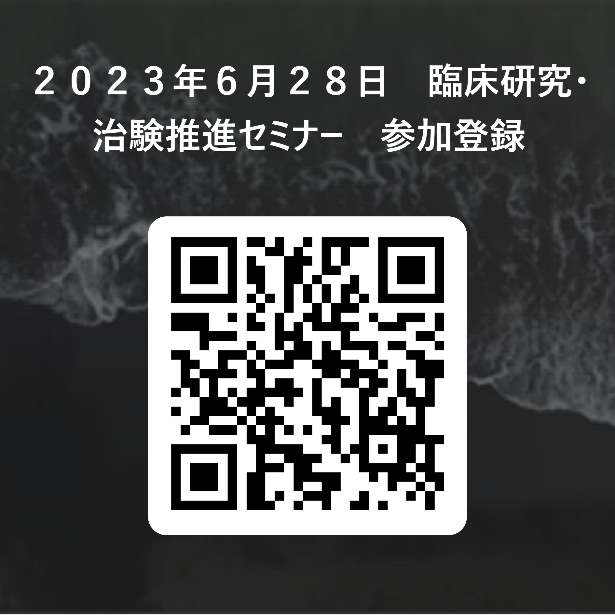 所属・連絡先（内線番号）所属・連絡先（内線番号）Web参加は〇参加希望者氏名（ふりがな）連絡先メールアドレス